Педагог дополнительного образования Павленко Н.Г.Мастер класс «Шьем котика Дымок»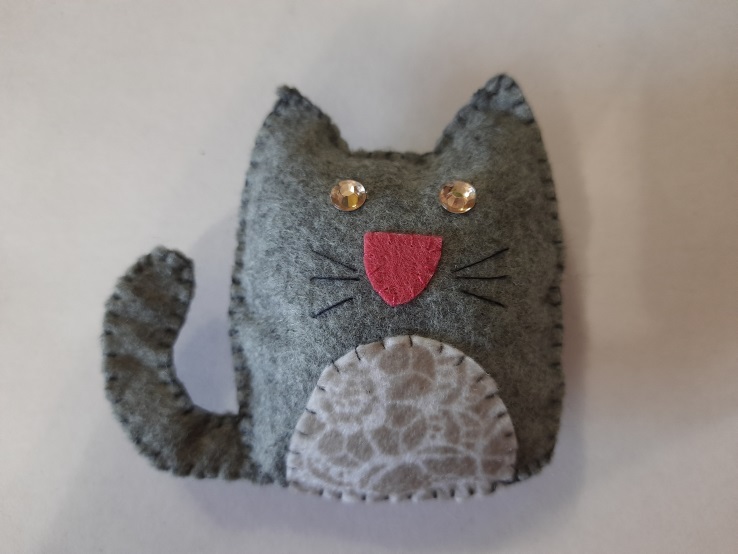 Для работы нам понадобится:фетршвейные нитки и иголкипростой карандашбусинынабивка для игрушекножницы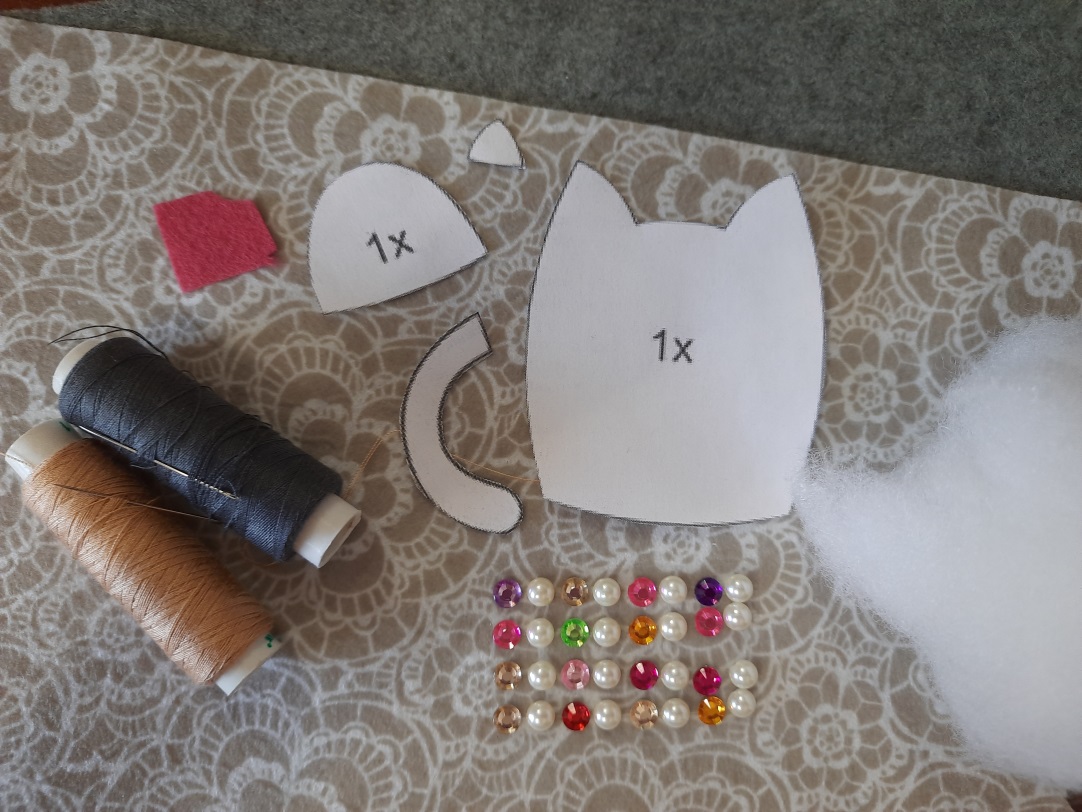 Ход работы:Вырезать выкройку котика из бумаги, затем простым карандашом обвести ее на фетре и вырезать детали котика.    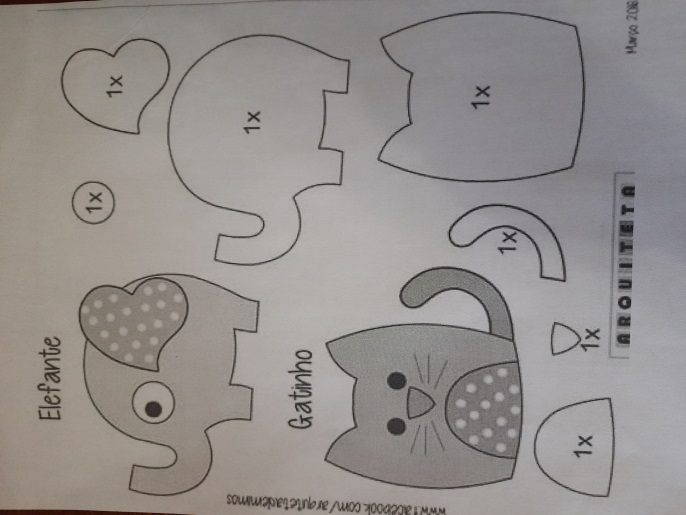 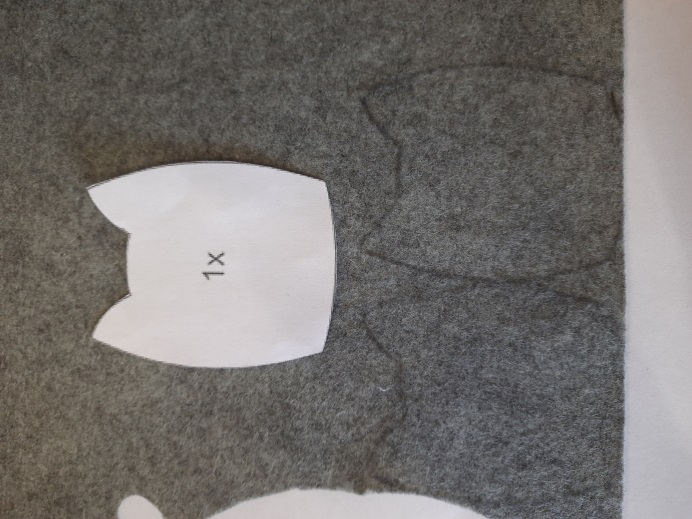  Вырезать из фетра и пришить к передней половинке туловища швом через край носик и животик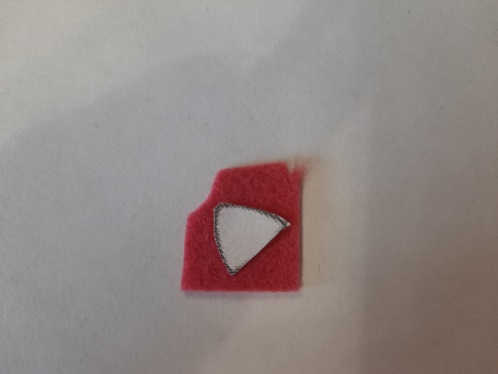 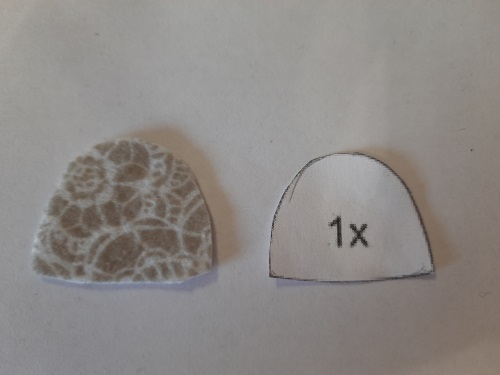 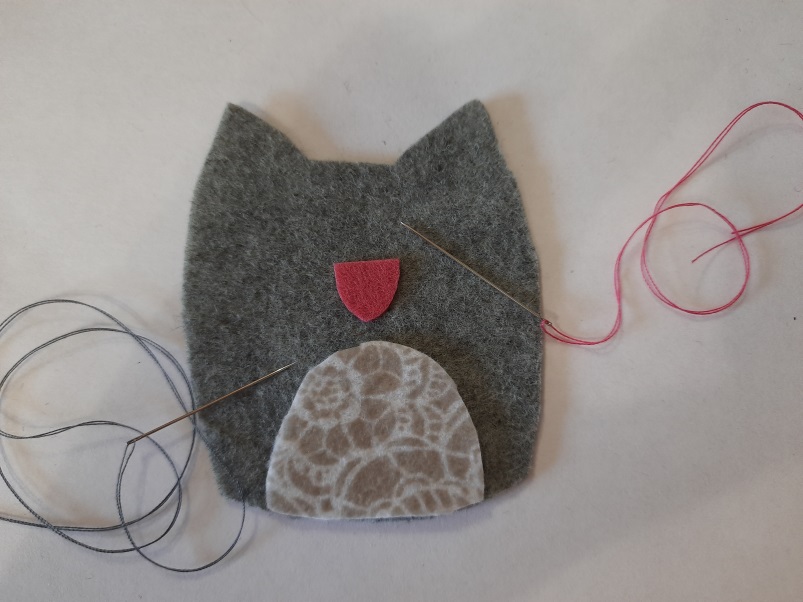 Сшить вместе швом через край  переднюю часть и спинку котика,  внизу сбоку сшиваем вместе с хвостиком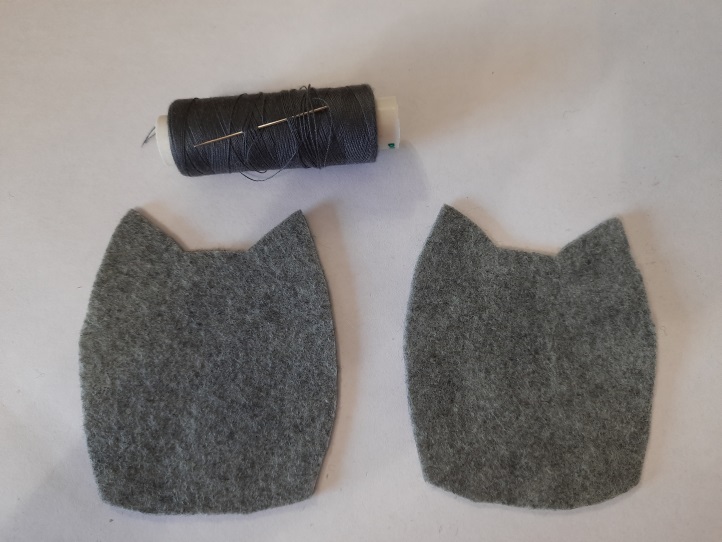 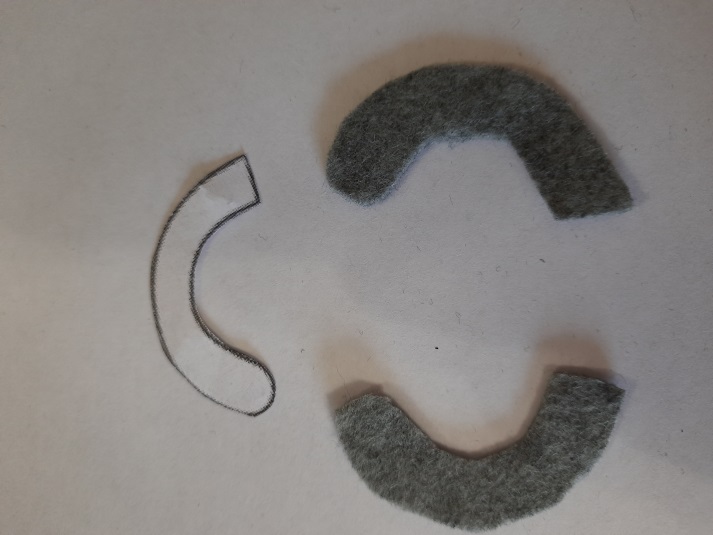 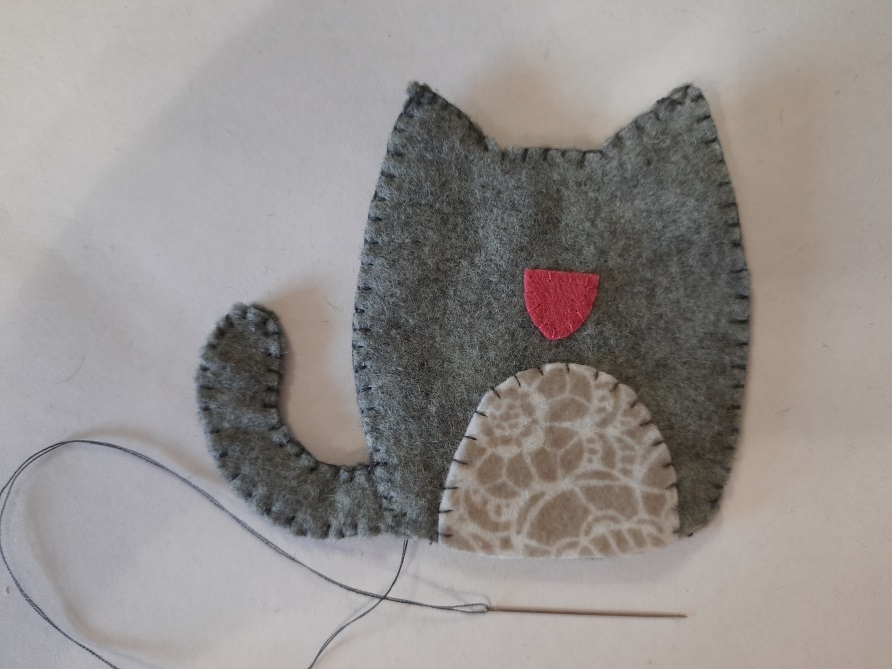 Через отверстие внизу набить котика синтепоном и зашить швом через край. Приклеить глазки бусинки и наш котик Дымок готов!!!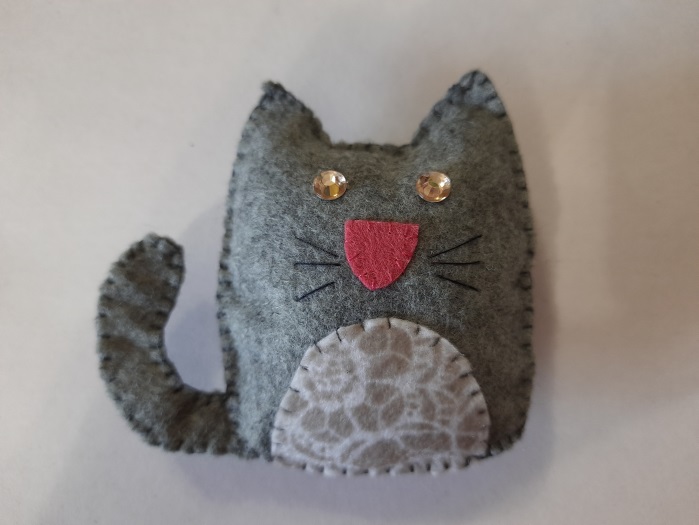 На следующем уроке мы будем шить слоника)ВЫКРОЙКА: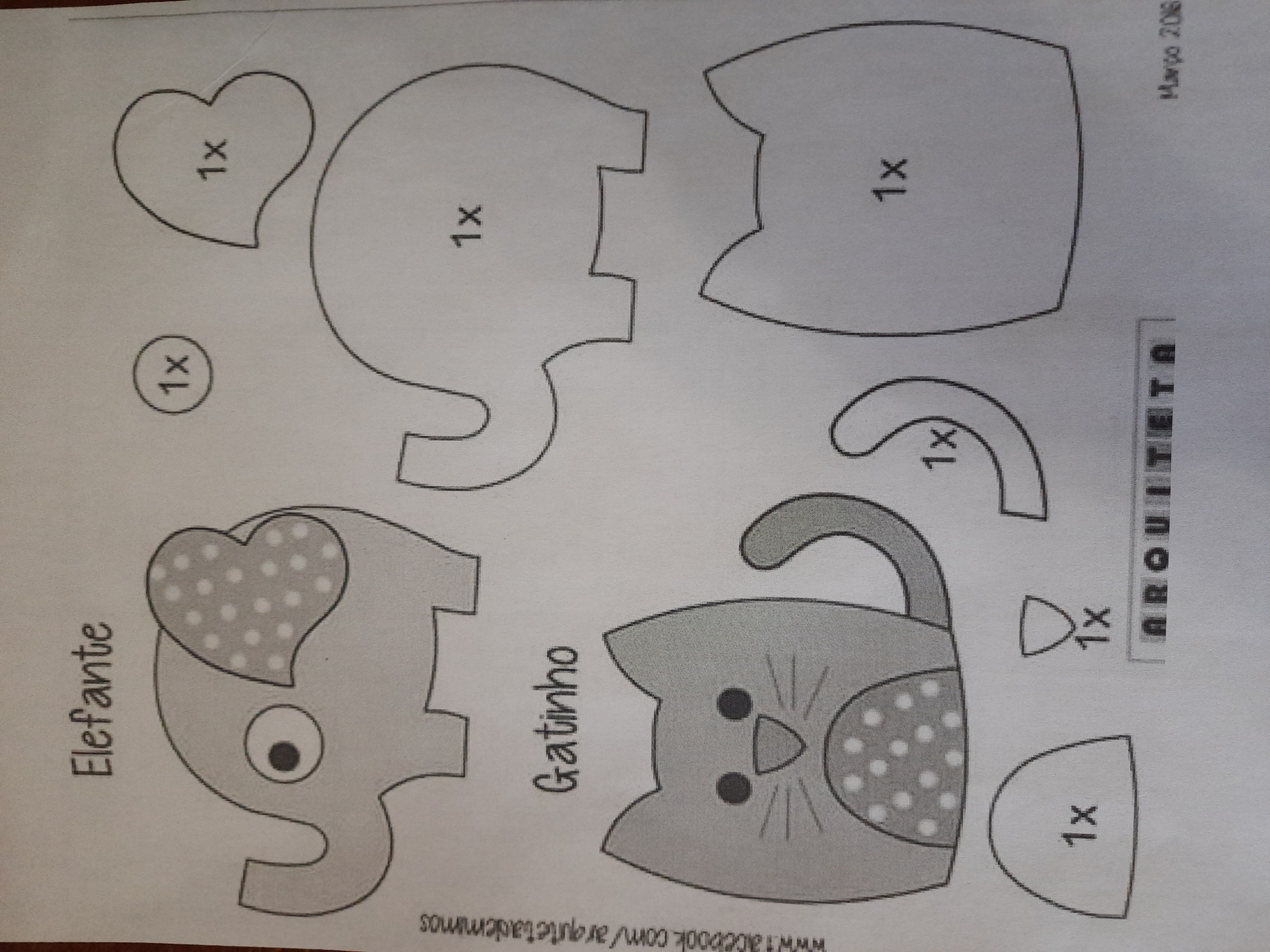 